GROUPE D’INFORMATION EN ADDICTOLOGIEA l’attention des patients et de leur entourage2ème semestre 2021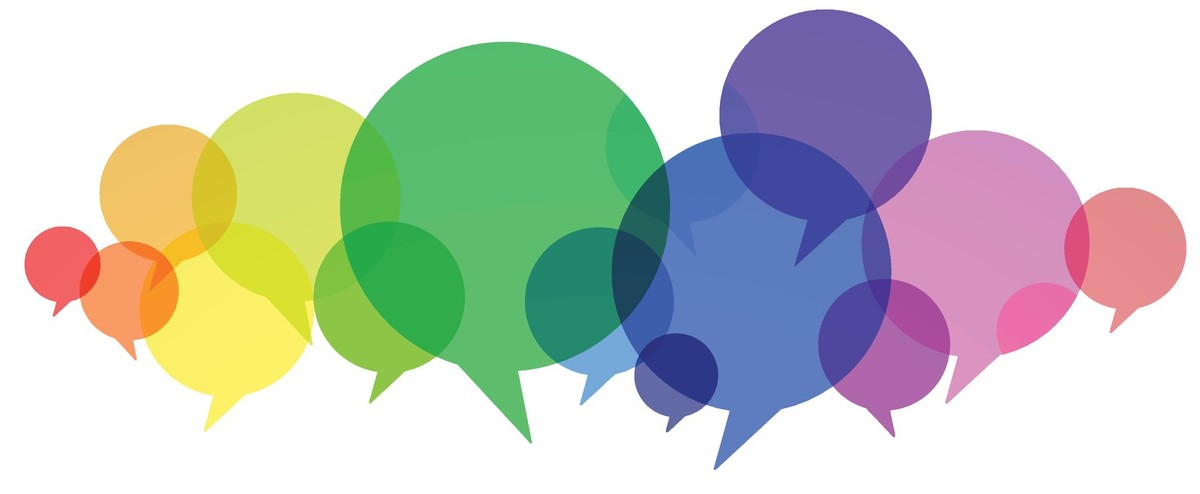 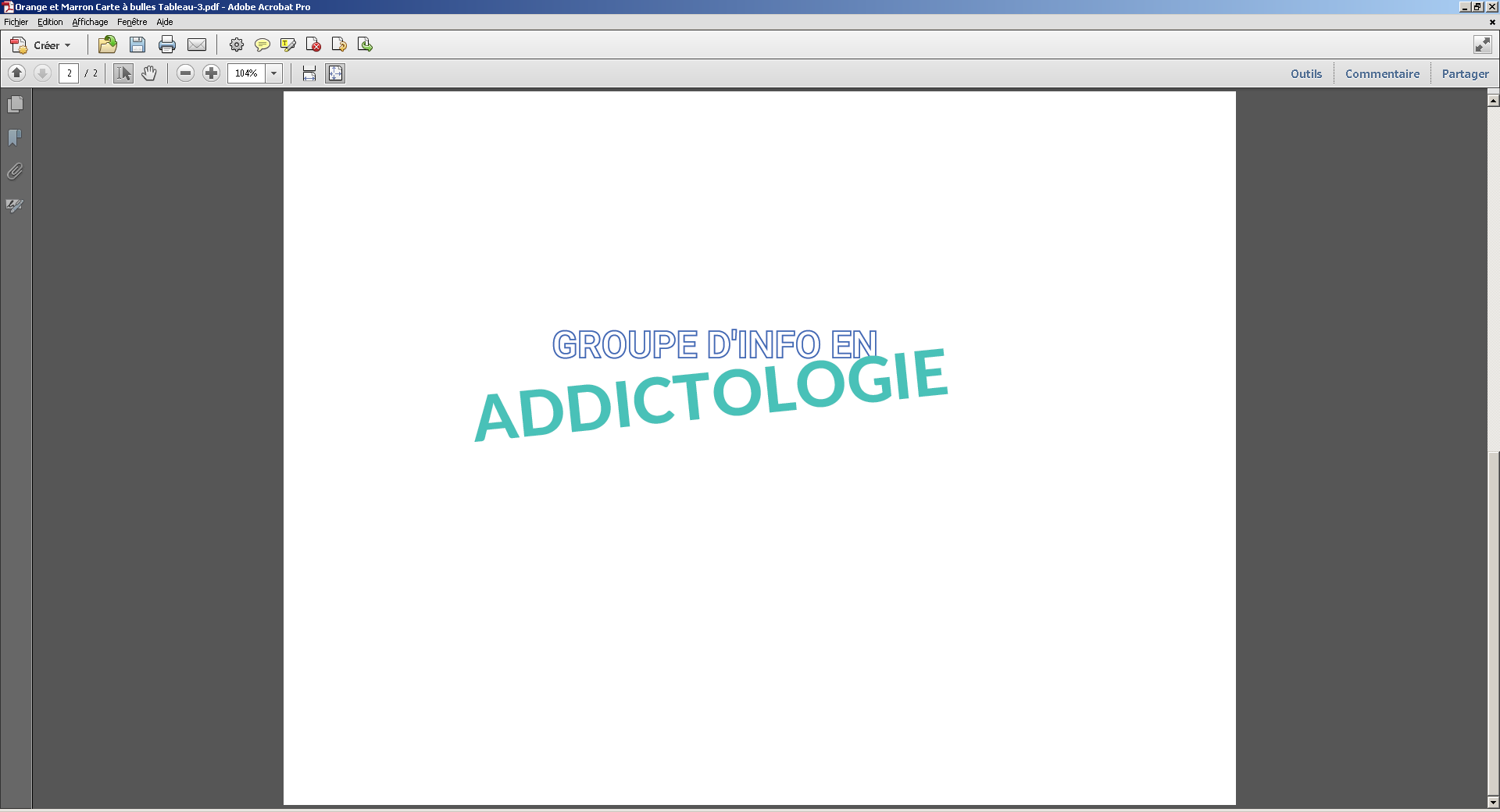 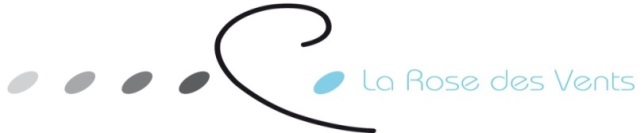 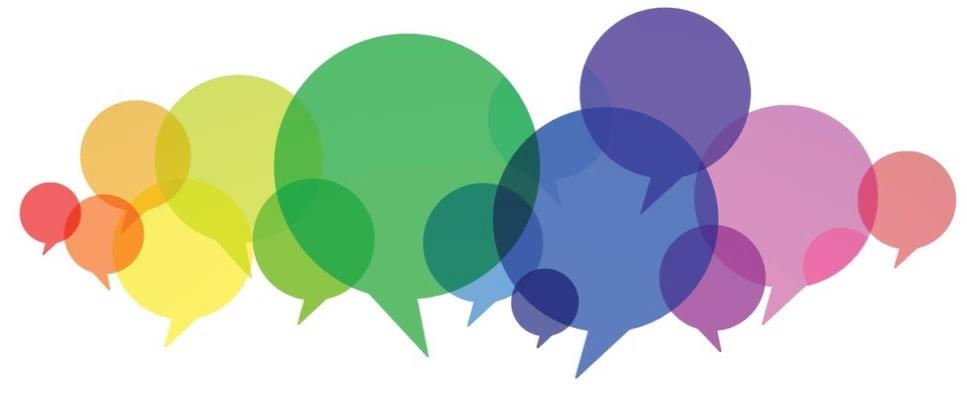 Vous êtes concernés par l’usage de substances  psychoactives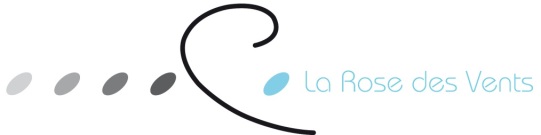 Vous êtes concernés par les addictions sans substances comme le jeu excessif, les troubles du comportement alimentaire, les cyberaddictions …Vous êtes inquiets pour un proche de votre famille ou l’un de vos amis, un collègue, …Vous êtes à la recherche d’informations sur les produits toxiques et leur usageVous souhaitez en parler, partager avec d’autres personnes qui viventune situation similaire…Des professionnels du CSAPA* de Saint-Nazaire vous proposentun lieu d’expression un vendredi sur deux Si vous n’êtes pas suivi au CSAPA*, merci de vous faire connaitre auprès du secrétariat.* Centre de Soins, d’Accompagnement et de Prévention en Addictologie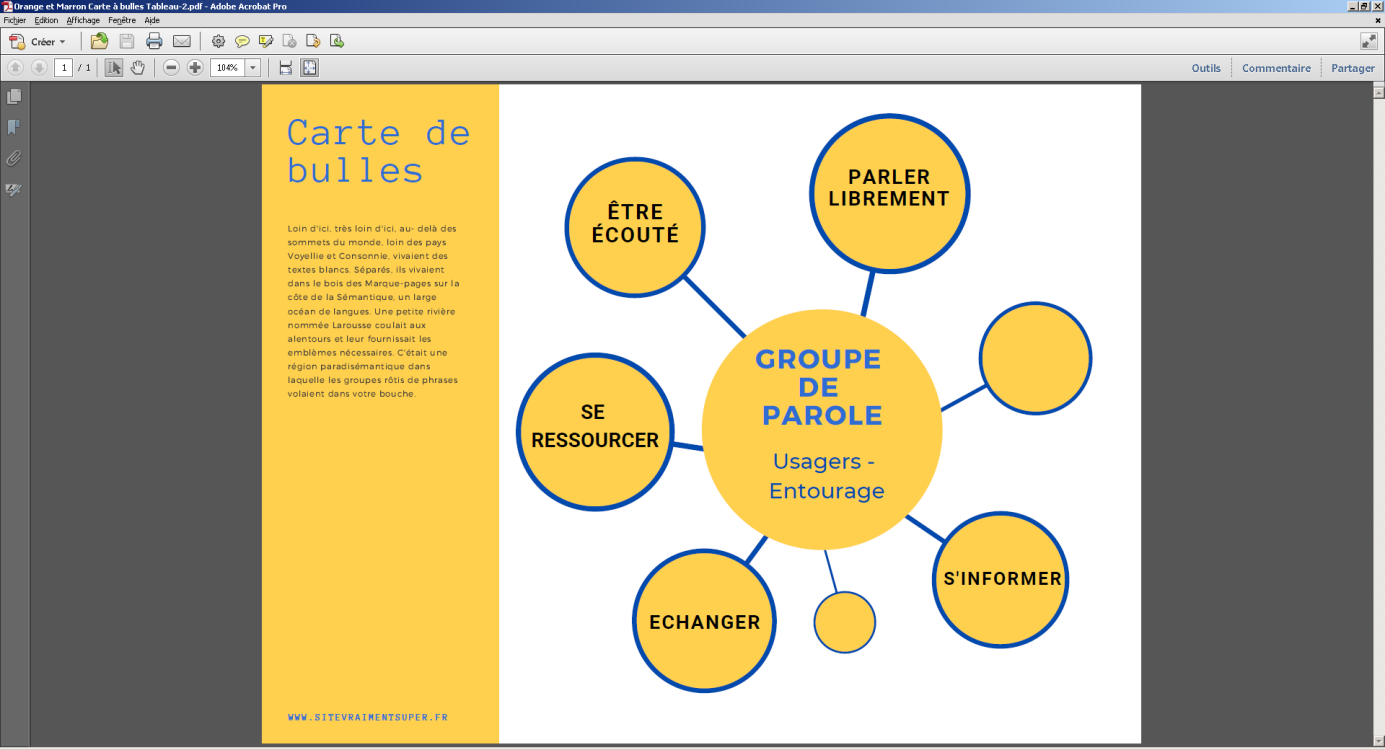 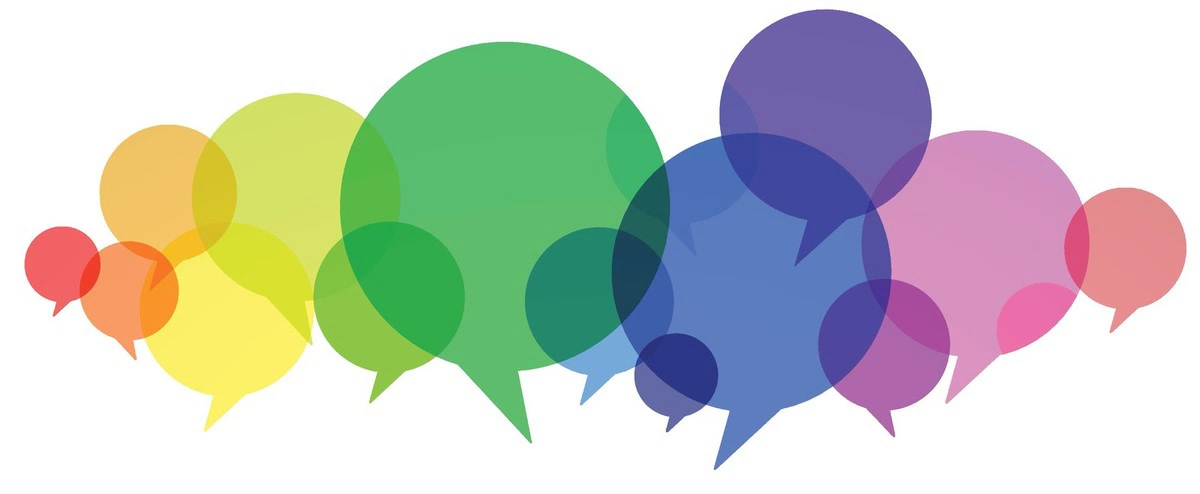 Le MARDI de  17h à 19h Le MARDI de  17h à 19h Emotions et Sensation 7 SeptembreFamille et Addiction21  SeptembreAuto-Sabotage05 OctobreIvresse et Créativité19 OctobreComment prendre Soin de Soi ?2 novembreSexualité et Addiction16 NovembreVivre après l’Addiction30 NovembreCures et Post-cures14  DécembreBrunch de Noël28  DécembreEN VISIOCONFERENCELe secrétariat d’Oppelia La Rose des Vents,vous oriente vers Sandra Pinel afin de vous inscrire sur la plateforme de la visio